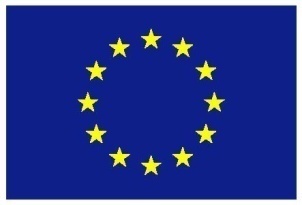 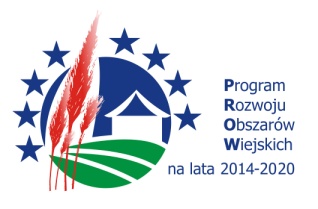 Zamówienie realizowane jest w ramach projektu współfinansowanego ze środków UE “ Modernizacja  gospodarki wodno-ściekowej wGminie Leśna Podlaska” w ramach  Działania „Podstawowe usługi  i odnowa wsi na obszarach wiejskich objętego Programem Rozwoju Obszarów Wiejskich na lata 2014-2020,poddziałanie:Wsparcie inwestycji związanych z tworzeniem, ulepszaniem lub rozbudową wszystkich rodzajów małej infrastruktury w tym inwestycji w energię odnawialną i w oszczędzanie energiiZałącznik nr 5 do SIWZZP.271.1.2019.	Informacja o przynależności do grupy kapitałowej, o której mowa w art. 24 ust.1 pkt. 23 Ustawy (tj. Dz. U. z 2018 r. poz. 1986)……………………………………………………………………………………………….(nazwa Wykonawcy)z siedzibą w:……………………………………………………………………………………………………………………………………………………………………………………………………reprezentowanym przez:…………………………………………………………………………………………….…………………………………………………………………………………………….Przystępując do udziału w postępowaniu o udzielenie zamówienia publicznego w trybie przetargu nieograniczonego na zadanie pn„Modernizacja gospodarki wodno - ściekowej w gminie Leśna Podlaska ” w zakresie części Nr…. zamówienia( należy wpisać na części lub kilku części, jeżeli Wykonawca zamierza złożyć ofertę na 2 części) –etap 1 oświadczam/my że:Przynależę /nie przynależę* do grupy kapitałowej w rozumieniu ustawy z dnia 16 lutego 2007roku o ochronie konkurencji i konsumentów (Dz. U z 2018 r. poz.798 z późn. zm)z innymi wykonawcami, którzy złożyli odrębne oferty w niniejszym postępowaniu.Wykaz wykonawców należących do tej samej grupy kapitałowej, którzy złożyli oferty:.................................................................................................................................................………………………………………………………………………………………………*Niepotrzebne skreślićW przypadku przynależności do tej samej grupy kapitałowej wykonawca może złożyć wraz z niniejszym oświadczeniem dokumenty bądź informacje potwierdzające, że powiązania z innym Wykonawcą nie prowadzą do zakłócenia konkurencji w przedmiotowym postępowaniu o udzielenie zamówienia publicznego.……………………………………dnia………………………………….……………………………………………………(Podpis osoby upoważnionej do reprezentowania  Wykonawcy)